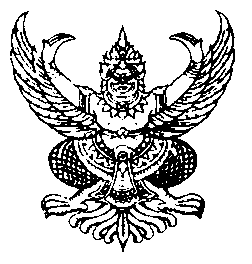 ประกาศนโยบายวิทยาลัยพยาบาลบรมราชชนนี ชลบุรีเรื่อง จริยธรรม จรรยาบรรณครูพยาบาล…………………………………………….ด้วยวิทยาลัยพยาบาลบรมราชชนนี ชลบุรี เป็นสถาบันการศึกษาทางการพยาบาลในสังกัดกระทรวงสาธารณสุข มีพันธกิจหลักในการผลิตบัณฑิตพยาบาลที่มีคุณภาพตามมาตรฐานวิชาชีพ ตอบสนองความต้องการของกระทรวงสาธารณสุขและสังคมไทย คณาจารย์ทุกคนของวิทยาลัยจึงต้องทำหน้าที่ของครูพยาบาล ตามหลักจริยธรรม จรรยาบรรณวิชาชีพครู และหลักจริยธรรม จรรยาบรรณวิชาชีพพยาบาล เพื่อให้คณาจารย์ทุกคนของวิทยาลัยมีแนวทางในการประพฤติปฏิบัติที่ถูกต้องเหมาะสมในทิศทางเดียวกัน จึงขอประกาศนโยบายจริยธรรม จรรยาบรรณครูพยาบาลของวิทยาลัยพยาบาลบรมราชชนนี ชลบุรี ดังนี้	๑. ครูพยาบาลพึงปฏิบัติตนตามแนวทางพระราชดำรัสของสมเด็จพระราชบิดาที่ว่า “ขอให้ถือประโยชน์ส่วนตนเป็นกิจที่สอง ประโยชน์ของเพื่อนมนุษย์เป็นกิจที่หนึ่ง”	๒. ครูพยาบาลพึงปฏิบัติตนเป็นพลเมืองที่ดีของสังคมตามระบอบประชาธิปไตยอันมีพระมหากษัตริย์เป็นประมุข อนุรักษ์ความเป็นไทย ให้ความร่วมมือกับสังคมในการสร้างสุขภาวะของบุคคล ครอบครัว และชุมชน	๓. ครูพยาบาลต้องปฏิบัติตนตามหลักจริยธรรม จรรยาบรรณวิชาชีพพยาบาล เป็นแบบอย่างที่ดีในการประกอบวิชาชีพการพยาบาลด้วยความรักและศรัทธาในวิชาชีพ และด้วยความเมตตา กรุณา เคารพในคุณค่าของชีวิต ความมีสุขภาพดีและความผาสุกของเพื่อนมนุษย์	๔. ครูพยาบาลต้องปฏิบัติตนตามหลักจริยธรรม จรรยาบรรณวิชาชีพครู ซึ่งประกอบด้วย๔.๑ ครูพยาบาลต้องรักและเมตตาศิษย์ โดยให้การอบรม สั่งสอนให้ความรู้ ทักษะและนิสัยที่ดีงามแก่ศิษย์อย่างเต็มความสามารถ ด้วยความเอาใจใส่ช่วยเหลือ ส่งเสริมให้กำลังใจในการศึกษาเล่าเรียนแก่ศิษย์โดยเสมอหน้า๔.๒ ครูพยาบาลต้องประพฤติ ปฏิบัติตนเป็นแบบอย่างที่ดีแก่ศิษย์ทั้งทางกาย วาจา และจิตใจ และไม่กระทำตนเป็นปฏิปักษ์ต่อความเจริญทางกาย สติปัญญา จิตใจอารมณ์ และสังคมของศิษย์๔.๓ ครูพยาบาลต้องไม่แสวงหาผลประโยชน์อันเป็นอามิสสินจ้างจากศิษย์ในการปฏิบัติหน้าที่ตามปกติ และไม่ใช่ศิษย์กระทำการใดๆ อันเป็นการหาประโยชน์ให้แก่ตนโดยมิชอบ๔.๔ ครูพยาบาลพึงพัฒนาตนเองทั้งในด้านวิชาการ วิชาชีพ ให้ทันต่อการเปลี่ยนแปลงของสังคม ๔.๕ ครูพยาบาลพึงรักและศรัทธาในความเป็นครูพยาบาลและเป็นสมาชิกที่ดีของวิทยาลัยและของวิชาชีพการพยาบาล	ประกาศนี้มีผลบังคับใช้ตั้งแต่บัดนี้เป็นต้นไปประกาศ ณ วันที่ ๒๒ กุมภาพันธ์ พ.ศ. ๒๕๖๓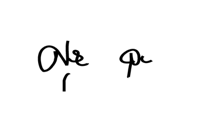 (ดร.ศุกร์ใจ เจริญสุข)  ผู้อำนวยการวิทยาลัยพยาบาลบรมราชชนนี ชลบุรี